University of VirginiaWomen, Gender & SexualitySpring 2014Denise Walsh								           WGS 4559S454 Gibson		 	                                                                       Minor Hall 130Office Hours: Thurs. 3:45-5:45                                                                  Tuesday 3:30-6pmdenise@virginia.eduWGS Seminar: Gender-based Violence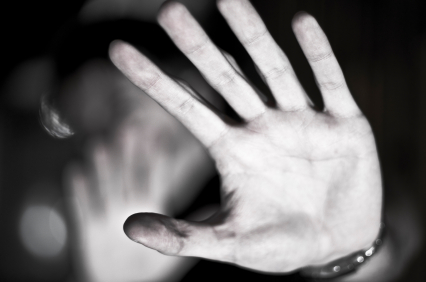 As a result of efforts by feminists and their allies, the issue of violence against women is now a concern of states, governments, communities, and individuals in the United States and around the world. The large and growing literature on gender violence is the basis for the course of study proposed here. We know that violence affects people of all classes and races. We know that some societies are less violent than others. We know that institutions vary in their responses to violence. Scholarly research across disciplines and countries helps us to see how individual motives and actions intersect with institutions like the family and the military, and structures like labor markets, to create environments where violence occurs and where it does not.This course will begin by exploring how scholars define the problem, its incidence, causes, and consequences. Next, we focus on several areas where gender violence is pervasive: in universities, urban settings, during war, and in the global economy. The final section of the course examines prevention efforts by the health industry, feminists, and the state. Throughout the semester class discussion will link academic research to praxis by explicitly addressing how, in our own lives and in our own community, gender violence has affected and continues to affect each one of us. This course is dedicated to the memory of those we have lost, to the wellbeing of those affected by violence now, and to our aspiration to build a world where gender violence is a thing of the past.Course Requirements and Policies.Participation, attendance, and careful reading are essential for every class meeting. Use the questions listed for each class session to guide your note taking and as a basis for class discussion.Grading consists of class participation and attendance (20%), a presentation with a classmate (10%), one 6-7 page short essay (20%), 3 discussion postings (15%) a mock conference presentation (5%), and a final research paper (20 pgs) (30%). The short essay and discussion postings will draw exclusively on course readings. Students who prefer an alternative to a research paper (e.g., art project, activist project, experiment) should meet with the instructor individually to discuss. Students who are quiet in the classroom should meet with the instructor to find a way to share their ideas with the class.The first essay is due anytime after Class #4 and by March 8 at 5pm; the three discussion postings are due immediately before the class to which they apply (choose only from classes 8-14). The final research paper is due May 8 at 5pm.Students are not to use computers, smart phones, etc. in class.Follow the honor code. If you have a question about plagiarism, ask.Late papers lose 3 points each day for the first two days. Later work will only be accepted as determined by the instructor. Back up your work daily.All assignments will be turned in via Collab. Follow the instructions online and on the syllabus. Check to see that your assignment was successfully submitted, and that you submitted the correct assignment.See the Assignments file under the Syllabus Tab on Collab for additional details. 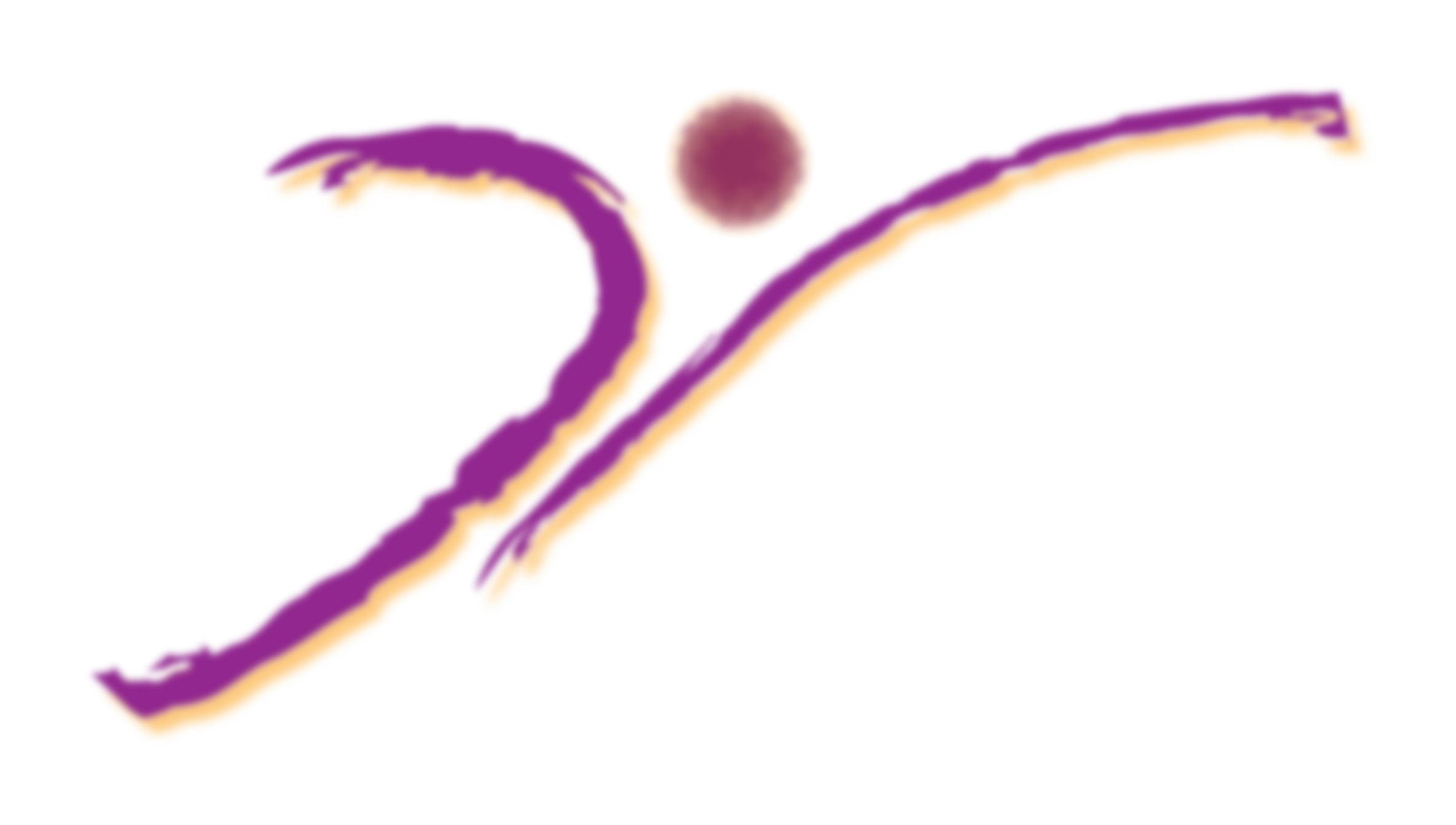 Research and Project Opportunities.If you are interested in working on a Diplomacy Lab Project related to policing gender-based violence in the Caribbean contact the instructor immediately. Students from this course are invited to work on a team to do research with input from the State Department, for a research paper detailing what we know about GBV crime rates in the Caribbean, how other countries have tackled rising GBV crimes through policing, and to identify best policing practices from other countries. This research will count toward the student’s final research project. A number of student and local organizations that work on gender-based violence exist in Charlottesville and at UVa. If you are interested in gender-based violence and activism in Charlottesville and/or at UVa, contact the instructor for opportunities to blend activism with research. Student(s) may work on a project throughout the semester and then assess it in lieu of the final research paper. The “Special Events” listed below could be incorporated into a research project.If you are interested in GBV in Africa, contact the instructor for information about non-governmental organizations in South Africa, Rwanda, or Liberia. Several of these organizations also work regionally/internationally and could be valuable resources for research materials and for online interviews. These contacts also could lead to internships or organizations to work with in the future. You could also generate your own contacts to create a research project.Special Events."Jessica Lenahan and Her Long Fight for Justice" January 28, 6:00pmHarrison-Small Special Collections Library AuditoriumAttendance Required. Students will bring their notes from this event to class on March 18.In the first case brought by a survivor of domestic violence against the U.S. before an international human rights tribunal, the Inter-American Commission on Human Rights (IACHR) found that the United States violated the human rights of Jessica Lenahan (formerly Gonzales) and her children. In June 1999, Jessica Gonzales' three young daughters, ages seven, nine and ten, were abducted by Simon Gonzales, their father and Jessica's estranged husband. Although Jessica Gonzales repeatedly called the police, telling them of her fears for her daughters' safety, they failed to respond. Hours later, Simon Gonzales drove his truck to the police department and opened fire. He was shot dead by the police. The bodies of the three girls—dead from gunshot wounds—were subsequently discovered in the back of his truck.  Lenahan's case not only exposed the failure of the United States to protect women and children from domestic violence, but also revealed how historic oppression has put marginalized women, particularly, at even higher risk for victimization. Jessica Lenahan will discuss the impact of her case, her long fight to learn if her daughters were slain by their father or in the firefight with the police, and the struggle to achieve justice for survivors and victims of domestic violence. A reception will follow Ms. Lenahan's presentation.Take Back the Night at UVaDates and times of the weeklong events that will be scheduled from February 7-14 will be posted soon.For an idea of the schedule see the 2013 list.See the national website for more information on TBTN.Attendance at two or more of this week’s events is required. Students will bring their notes from this event to class on March 4.Dialogue at UVa Sexual Misconduct Among College StudentsFebruary 10-11, 2014Attendance at one of the events associated with this conference is required. Free sessions to choose from are as follows: Keynote Linda Fairstein, Panel of Presidents, Film “Spitting Game,” Feb. 11 Keynote speaker (TBA), Complexities of Adjudication Panel. Students will bring their notes from this conference to class on February 11.Two-day conference at UVa convened by President Sullivan to “launch a national discussion among higher education communities on the complexities surrounding sexual misconduct among college students.” Topics include hook up culture, bystanders and stalking, forensics and alcohol.Registration Fee for Students: $100 for attendance at all events, includes meals.Contact the instructor if you are interested in attending and would like to apply to WGS for financial support to attend the full conference.To volunteer at the conference and gain free admission to most events, contact Tabitha Enoch (tg2k@virginia.edu). The Vagina Monologues at UVaFebruary 13-15Auditions on January 17 and 18. This is how UVa alumna and SNL cast member Sasheer Zamata got her start! See the Spectrum Theater website for information from last year’s Vagina Monologues and up to date posts on auditions. One Billion RisingFebruary 14, 2014Check out the official website One Billion Rising for more information (and watch the video).See the Spectrum Theater website for information on the event last year at UVa. 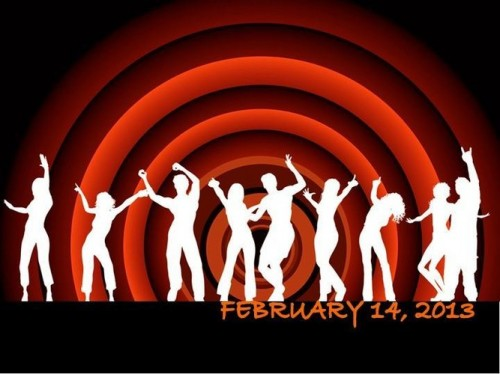 Texts to Purchase (in the order students will need them)*Michael Johnson, 2008, A Typology of Domestic Violence: Intimate Terrorism, Violent Resistance, and Situational Couple Violence, Northeastern University Press (also available on Virgo as an ebook). ISBN: 978-1-55553-694-7Lynn Nottage, 2009, “Ruined: A Play,” Theater Communications Group. ISBN: 978-1-55936-355-6.Liz Seccuro, 2011, Crash Into Me, Bloomsbury. ISBN: 978-1-59691-585-5Jody Miller, 2008, Getting Played: African American Girls, Urban Inequality and Gendered Violence, New York University Press. ISBN: 978-0-8147-5698-0Valerie M. Hudson, Bonnie Ballif-Spanvill, Mary Caprioli and Chad F. Emmett, 2012, Sex & World Peace, Columbia University Press. ISBN: 978-0-231-13183-4 (The paperback is coming out in February. Look for it in the bookstore at the end of that month.)Jacqui True, 2012, The Political Economy of Violence Against Women, Oxford University Press (also available on Virgo as an ebook). ISBN: 978-0-199-75592-9*All texts have been ordered through the UVA bookstore under WGS 4559 and are also on reserve at Clemons Library. Please note that two of the texts are available on Virgo as ebooks.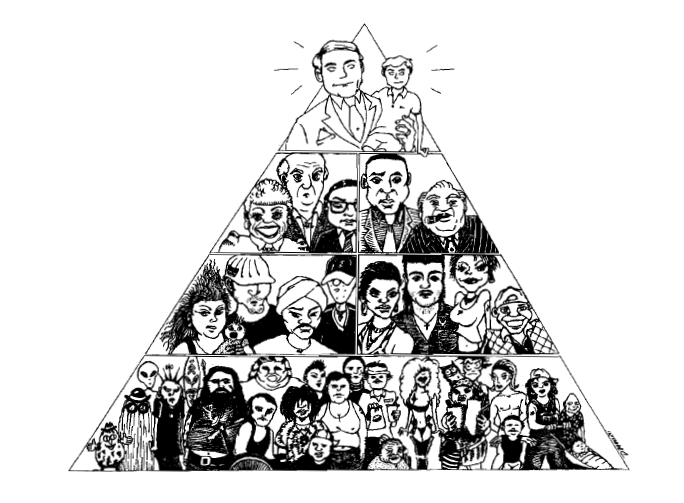 *Occasional changes to the syllabus are possible and will be announced in advance. 
Course OutlineI.  Gender Violence and Its ConsequencesClass 1 (Jan. 14):  Introduction. How do we define the problem?Sally Engle Merry, Violence: A Cultural Perspective, Wiley-Blackwell, Introduction: 1-24 (Collab).Walter S. DeKerseredy and Martin D. Schwartz, 2011,“Theoretical and Definitional Issues in Violence Against Women,” in Claire M. Renzetti, Jeffrey L. Edleson, Raquel Kennedy Bergen, Sourcebook on Violence Against Women, 2nd edition, SAGE Publications, Ch. 1: 3-22 (Collab).Discussion of class policies, the syllabus, and assignments.Recommended: Rebecca Emerson Dobash and Russell P. Dobash, 1998, “Cross Border Encounters,” in Rethinking Violence Against Women, Sage Publications, 1-22.Maureen C. McHugh and Irene Hanson Frieze, 2006,“Intimate Partner Violence: New Directions,” in Annals of the New York Academy Of Sciences 1087: 121 – 141.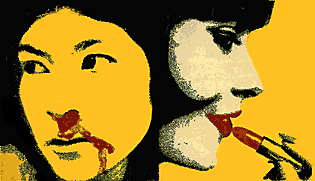 Class 2 (Jan. 21): What is gender-based violence and how do we categorize it? Ann E. Cudd, 2006, “Violence as a Force of Oppression,” Analyzing Oppression, Oxford University Press, Ch. 4: only 85-98; 103-104 & 116-118 (Collab).Catharine MacKinnon, 1993, “Defamation and Discrimination,” Only Words, Harvard University Press, Chapter 1: 1-43 (Collab).Nicola Gavey, 2005, “Rape as a Social Problem,” in Just Sex? The Cultural Scaffolding of Rape, Routledge, Ch. 1: 17-49 (Collab). Rhonda Copelon, 1994, “Intimate Terror: Understanding Domestic Violence as Torture,” in Rebecca J. Cook, ed., Human Rights of Women: National and International Perspectives, University of Pennsylvania Press, Ch. 5: 116-152 (Collab).Michael Johnson, 2008, A Typology of Domestic Violence: Intimate Terrorism, Violent Resistance, and Situational Couple Violence, Northeastern University Press, Ch 1: 5-12 (Virgo ebook).In-class Film Clip: Michael Paymar (Start at 6:24), Ellen Pence, Power and Control: Domestic Violence in AmericaRecommended: S. Laurel Weldon, 2008, “Violence against Women” in Joyce Gelb & Marian Lief Palley eds., Women and Politics around the World: A Comparative History and Survey, Vol I. Alan E. Kazdin, 2011, “Conceptualizing the Challenge of Reducing Interpersonal Violence,” Psychology of Violence 1(3): 166-187. Martha Minow, 1990, “Words and the Door to the Land of Change: Law, Language, and Family Violence,” Vanderbilt Law Review 43: 1665-1694.Kathleen C. Basile and Michele C. Black, 2011, “Intimate Partner Violence Against Women,” in Claire M. Renzetti, Jeffrey L. Edleson, Raquel Kennedy Bergen, eds., Sourcebook on Violence Against Women, 2nd edition, SAGE Publications, Ch. 6: 111-132.Etienne G. Krug, 2002, “The World Report on Violence and Health,” The Lancet (British edition) 360 (9339). *Last Day to Add a Class:  January 27**Last Day to Drop a Class Without Penalty: Jan 28*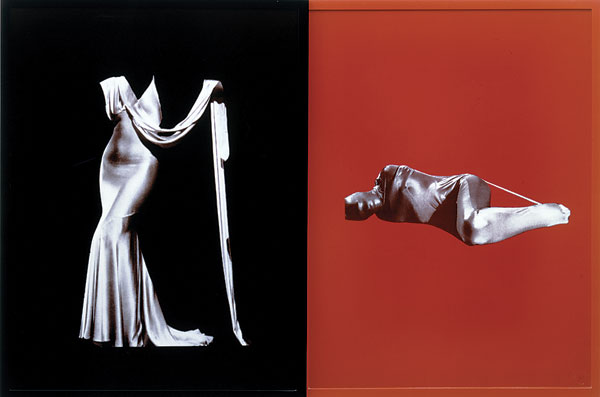 Class 3 (Jan. 28): What is the prevalence of gender-based violence and how can we know? Nicola Gavey, 2005, “The Discovery of a Rape Epidemic,” in Just Sex? The Cultural Scaffolding of Rape, Routledge, Ch. 2: 50-75 (Collab).Michele C. Black et al, 2010, “The National Intimate Partner and Sexual Violence Survey (NISVS): 2010 Summary Report,” National Center for Injury Prevention and Control, Centers for Disease Control and Prevention: 1-6 (Collab). Claudia Garcia-Moreno and Christina Pallitto, 2013, “Global and Regional Estimates of Violence Against Women: Prevalence and Health Effects of Intimate Partner Violence and Non-Partner Sexual Violence,” World Health Organization: 1-8 (Collab).Sherry Lipsky and Raul Caetano, 2010, “Definitions, Surveillance Systems, and the Prevalence and Incidence of Intimate Partner Violence in the United States,” in Daniel J. Whitaker and John R. Lutzker, eds., Preventing Partner Violence: Research and Evidence-based Intervention Strategies, American Psychological Association: 17-40 (Collab).Michael Johnson, 2008, A Typology of Domestic Violence: Intimate Terrorism, Violent Resistance, and Situational Couple Violence, Northeastern University Press, Ch. 1: 12-24 (Virgo ebook).Veronique Jaquier, Holly Johnson, and Bonnie S. Fisher, 2011, “Research Methods, Measures, and Ethics,” in Claire M. Renzetti, Jeffrey L. Edleson, Raquel Kennedy Bergen, Sourcebook on Violence Against Women, 2nd edition, SAGE Publications, Ch. 2: 23-48 (Collab). Recommended: Rebecca Campbell and Stephanie M. Townsend, 2011, “Defining the Scope of Sexual Violence against Women,” in Claire M. Renzetti, Jeffrey L. Edleson, Raquel Kennedy Bergen, eds., Sourcebook on Violence Against Women, 2nd edition, SAGE Publications, Ch. 5: 95-110.Patricia Tjaden and Nancy Thoennes, 2000, “Extent, Nature, and Consequences of Rape Victimization: Findings from the National Violence Against Women Survey,” US Department of Justice: 1-45.Claudia Garcia-Moreno et al., 2006, “Prevalence of Intimate Partner Violence: Findings from the WHO Multi-country Study on Women's Health and Domestic Violence,” The Lancet 368 (9543): 1260-1269.Emma Fulu et al, 2013, “Why do Some Men Use Violence Against Women and How Can we Prevent It? Quantitative Findings from the United Nations Multi-Country Study on Men and Violence in Asia and the Pacific,” United Nations.James A. Mercy et al., 2003, “Violence and Health: The United States in a Global Perspective.” American Journal of Public Health 93 (2): 256-261.Daen Kilpatrick and Jenna McCauley with Grace Mattern, 2009, “Understanding National Rape Statistics,” National Online Resource Center on Violence Against Women: 1-12.Ranney, Megan L., Tracy Madsen, and Annie Gjelsvik, 2012, “Predictors of Being Unsafe,” Journal of Interpersonal Violence 27 (1): 84 -102.Understudied PopulationsSally Engle Merry, 2009, “Poverty, Racism, and Migration,” in Sally Engle Merry,Gender Violence A Cultural Perspective, Wiley-Blackwell, Ch. 5: 102-126.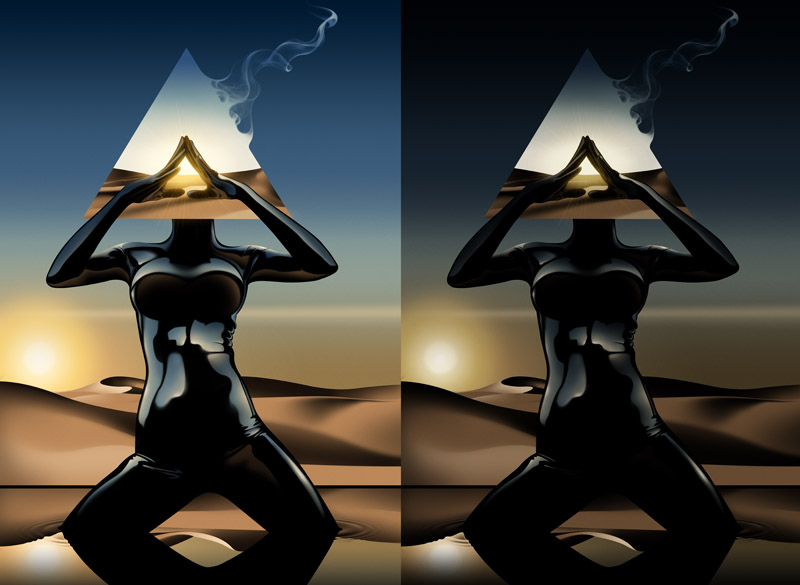 Class 4 (Feb. 4): What are the consequences of gender-based violence?Overview of Class PresentationsMichael Johnson, 2008, A Typology of Domestic Violence: Intimate Terrorism, Violent Resistance, and Situational Couple Violence, Northeastern University Press, selections from Ch. 2, 3, and 4: 37-47; 48-59; 69-71 and Appendix B: 102-104 (Virgo ebook).Rebecca Campbell and Sharon M. Wasco, 2005, “Understanding Rape and Sexual Assault: 20 Years of Progress and Future Directions,” Journal of Interpersonal Violence 20: 127-131 (Collab). Lynn Nottage, 2009, “Ruined: A Play,” Theater Communications Group: Entire (On Reserve). Homework Clip: Documentary: The Truth About Congo (0-8:33 required; entire recommended).In-class Clips: Salima Monologue; Ruined in the RoundGuest Speaker: Claire Kaplan, Director of Sexual Assault and Domestic Violence Services, UVa Women’s CenterRecommended: A.L. Coker, K.E. Davis and I. Arias et al, 2002, “Physical and Mental Health Effects of Intimate Partner Violence for Men and Women,” American Journal of Preventative Medicine 23: 260–268.Richard Davis, 2010, "Domestic Violence-Related Deaths," Journal of Aggression, Conflict and Peace Research 2 (2): 44 – 52. Georgia L. Carpenter and Ann M. Stacks, 2009, “Developmental Effects of Exposure to Intimate Partner Violence in Early Childhood: A Review of the Literature,” Children and Youth Services Review 31 (8): 831-839.Angela M. Moe and Myrtle P. Bell, 2004, “Abject Economics: The Effects of Battering and Violence on Women’s Work and Employability,” Violence against Women 10: 29-35.Shana L. Maier, 2008, “’I Have Heard Horrible Stories…’ Rape Victim Advocates’ Perceptions of the Revictimization of Rape Victims by the Police and Medical System,” Violence Against Women 14 (7): 786-808.Janet Bode, 1978, How to Cope with the Medical, Emotional and Legal Consequences of Rape, MacMillan.Lori Heise, A Raikes, C. H. Watts, 1994, “Violence Against Women: A Neglected Public Health Issue in Less Developed Countries,” Social Science & Medicine 39 (9): 1165-1179.Roxanna Carillo, 1993, “Violence against Women: an Obstacle to Development,” in Meredith Turshen and Briavel Holcomb, Women’s Lives and Public Policy, Greenwood Publishing Group, Ch. 6: 99-114.The CongoWarResource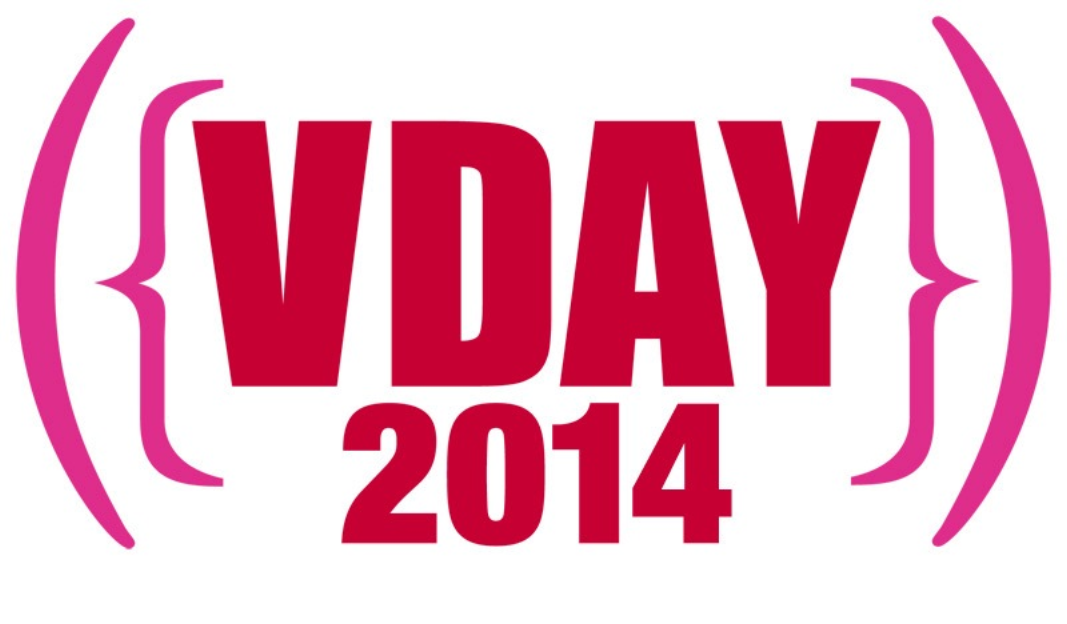 II.  Why does gender-based violence occur?Class 5 (Feb. 11): What does public health research and anthropology tell us about gender-based violence? PRESENTATION & Short Essay OverviewPeggy Reeves Sanday, 2007, “The Socio-Cultural Context of Rape: A Cross-Cultural Study,” in Laura L. O’Toole, Jessica R. Schiffman, and Margie L. Kiter Edwards, Gender Violence: Interdisciplinary Perspectives, New York University Press: Ch. 3: 56-72 (Collab).Lavinia A. Pinto, Eric L. Sullivan, Alan Rosenbaum, Nicole Wyngarden, John C. Umhau, Mark W. Miller, and Casey T. Taft, 2010, “Biological Correlates of Intimate Partner Violence Perpetration,” Aggression and Violent Behavior 15 (5): 387-398 (Collab).Antonia Abbey, Tina Zawacki, Philip O Buck, A. Monique Clinton, Pam McAuslan, 2004, “Sexual Assault and Alcohol Consumption: What do we Know about their Relationship and What Types of Research are still Needed?” Aggression and Violent Behavior 9 (3): 271-303 (Collab).In-class Film Clips:  “678,” “Girl 27,” “Pink Saris,” “What’s Love Got to Do With It?,” “Silence Broken”Recommended: Heather M. Foran, 2008, “Alcohol and Intimate Partner Violence: A Meta-Analytic Review,” Clinical Psychology Review 28 (7):Abramsky et al., 2011, “What Factors are Associated with Recent Intimate Partner Violence? Findings from the WHO Multi-Country Study on Women’s Health and Domestic Violence,” BMC Public Health 11 (109): 1-17.William Fals-Stewart, Keith Klosterman, Monique Clinton-Sherrod, 2009, “Substance Abuse and Intimate Partner Violence,” in K. Daniel O'Leary and Erica Woodin, eds., Psychological and Physical Aggression in Couples: Causes and Interventions, American Psychological Association: 251-269.Rose McDermott, Dominic Johnson, Jonathan Cowden and Stephen Rosen, 2007, “Testosteroneand Aggression in a Simulated Crisis Game,” The ANNALS of the American Academy of Political and Social Science 614: 15-33.Bruce M. Knauft et al, 1991, “Violence and Sociality in Human Evolution. Current Anthropology 32(4): 391-428.Agustin Fuentes, 2004, “It's Not All Sex and Violence: Integrated Anthropology and the Role of Cooperation and Social Complexity in Human Evolution,” American Anthropologist 106 (4):710-718.Joshua A. Goldstein, 2001, “Bodies: the Biology of Individual Gender,” in War and Gender, Cambridge University Press, Ch. 3: 128-182.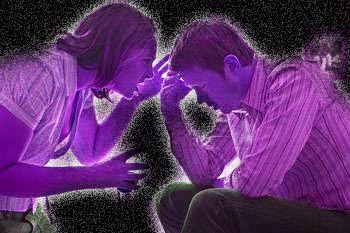 Class 6 (Feb. 18): What do psychology and sociology tell us about gender-based violence?PRESENTATION Erica M. Woodin and K. Daniel O’Leary, 2010, “Theoretical Approaches to the Etiology of Partner Violence,” in Daniel J. Whitaker, and John R. Lutzker, eds., Preventing Partner Violence: Research and Evidence-based Intervention Strategies, American Psychological Association: 41-65 (Collab).Zeev Winstok, 2011, “The Paradigmatic Cleavage on Gender Differences in Partner Violence Perpetration and Victimization,” Aggression and Violent Behavior 16: 303-311 (Collab).Claire M. Renzetti, 2011, “Economic Issues and Intimate Partner Violence,” in Claire M. Renzetti, Jeffrey L. Edleson, Raquel Kennedy Bergen, eds., Sourcebook on Violence Against Women, 2nd edition, SAGE Publications, Ch. 9: 171-188 (Collab).Laura L. O’Toole, 2007, “Subcultural Theory of Rape Revisited,” in Laura L. O’Toole, Jessica R. Schiffman, and Margie L. Kiter Edwards, Gender Violence: Interdisciplinary Perspectives, New York University Press: Ch .12: 214-222 (Collab).In-class Film Clip: Killing Us Softly Recommended: Donald G. Dutton, Tonia L. Nicholls, “Corrigendum to ‘The Gender Paradigm in Domestic 	Violence Research and Theory: Part 1 –The Conflict of Theory and Data,” Aggression and Violent Behavior 11 (6): 664-Bibliography on women as perpetrators of IPV: http://csulb.edu/~mfiebert/assault.htm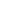 Miriam K. Ehrensaft, 2008, “Intimate Partner Violence: Persistence of Myths andImplications for Intervention,” Children and Youth Services Review 30 (3): 276-286.Walter S. DeKeseredy, 2011, “Feminist Contributions to Understanding Woman Abuse: Myths, Controversies, and Realities,” Aggression and Violent Behavior 16: 297-302.Bernard Lefkowitz, 1997, Our Guys: The Glen Ridge Rape and the Secret Life of the Perfect Suburb, University of California Press.Bruce Watson, 1997, When Soldiers Quit: Studies in Military Disintegration, Praeger.Kelman, Herbert C. and V. Lee Hamilton, 1989, Crimes of Obedience: Toward a Social Psychology of Authority and Responsibility, Yale University Press, Ch. 1: 1-22.Michael P. Johnson, 2011, “Gender and Types of Intimate Partner Violence: A Response to an Anti-feminist Literature Review,” Aggression and Violent Behavior 16 (4): 289-296.Martha K. Huggins, Mika Haritos-Fatouros, and Philip G. Zimbardo, 2002, Violence Workers: Police Tortures and Murderers Reconstruct Brazilian Atrocities, University of California Press. Christine L. Williams, 2007, “Sexual Harassment in Organizations: A Critique of Current Rese arch and Policy,” in Laura L. O’Toole, Jessica R. Schiffman, and Margie L. Kiter Edwards, Gender Violence: Interdisciplinary Perspectives, New York University Press: Ch 8: 157-171.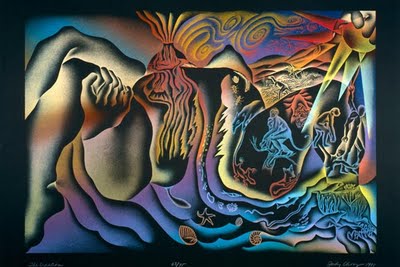 Class 7 (Feb. 25): What do feminists tell us about gender-based violence?PRESENTATION and overview of discussion postingsAnn J. Cahill, 2001, “The Problem of Rape,” and “Rape as Embodied Experience,” in Rethinking Rape, Cornell University Press, Ch. 1 and 4: 15-50 & 109-143 (Collab).Catharine MacKinnon, 1985, “Feminism, Marxism, Method, and the State: Toward a Feminist Jurisprudence,” Signs: Journal of Women in Culture and Society 8 (4): 635-656 (Collab).Michael Kaufman, 1997, “The Construction of Masculinity and the Triad of Men’s Violence,” in Michael Kimmel and Michael Messner, eds., Men’s Lives, Allyn and Bacon: 4-17 (Collab).If you haven’t taken Fem Theory and you need a quick overview, consult: Introduction to Feminism, Topics: What Is Feminism?  In-class Film Clips: Tough Guise 2, Scott Miller, RobertRecommended:Susan Brownmiller, 1976, Against Our Will. Men, Women and Rape, Penguin Books.Mary White Stewart, 2002, Ordinary Violence: Everyday Assaults Against Women, Bergin & Garvey.Russell P. Dobash, R. Emerson Dobash, Margo Wilson, and Martin Daly, 2007, “The Myth of Sexual Symmetry in Marital Violence,” in Nancy Cook, ed., Gender Relations in Global Perspective: Essential Readings, Canadian Scholars’ Press, Inc., Ch. 16:173-184. Alesha Durfee, 2011, “I’m Not a Victim, She’s an Abuser: Masculinity, Victimization, and Protection Orders,” Gender & Society 25 (3): 316-334.Julie Walters, 2010, “Institutionalization of Domestic Violence Against Women in the United States,” in Debra Bergoffen L, Paula Ruth Gilbert, Tamara Harvey, and Connie L. McNeely, eds., Confronting Global Gender Justice: Women's Lives, Human Rights, Taylor & Francis, Ch. 17: 277- 294.Diana Scully and Joseph Marolla, 1993, “Riding the Bull at Gilley’s: Convicted Rapists Describe the Rewards of Rape,” in Pauline B. Bart and Eileen Moran, eds., Violence against Women: The Bloody Footprints, SAGE Publications, Ch. 2: 26-46.Beth E. Schneider, 1993, “Put Up and Shut Up: Workplace Sexual Assaults,” in Pauline B. Bart and Eileen Moran, eds., Violence against Women: The Bloody Footprints, SAGE Publications, Ch. 4: 57-72.Michael Kimmel, 2007, “Contextualizing Men’s Violence: The Personal Meets the Political,” in Laura L. O’Toole, Jessica R. Schiffman, and Margie L. Kiter Edwards, eds., Gender Violence: Interdisciplinary Perspectives, New York University Press: Ch. 5: 99-110.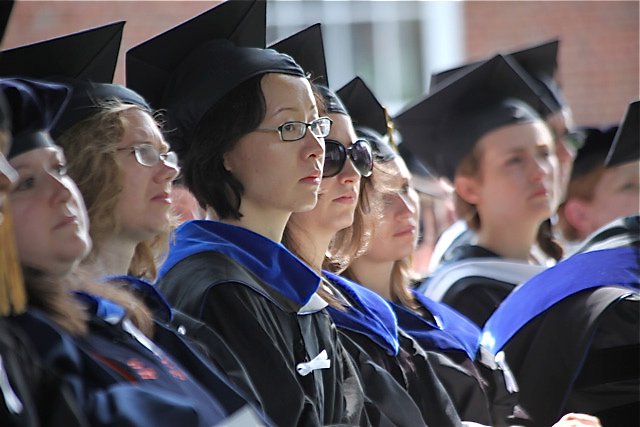 III. The Pervasiveness of Gender Violence Class 8 (March 4): How and why does gender-based violence happen on college campuses? PresentationLiz Seccuro, 2011, Crash Into Me: A Survivor’s Search for Justice, Bloomsbury: Entire (On Reserve).Emily Renda, 2013, “Sexual Misconduct at American Universities: Assessing and Improving Policies,” Thesis, unpublished: 1-27. (Collab).Antonia Abbey, 2002, “Alcohol-Related Sexual Assault: A Common Problem among College Students,” Journal of Studies on Alcohol (Supplement 14): 118-128 (Collab).Jacqueline Chevalier Minow and Christopher J. Einolf, 2011, “Sorority Participation and Sexual Assault Risk,” Violence Against Women 15(7): 835-851 (Collab).In-class Film Clips: Yeardley Love’s Family Talks With Katie Couric, Sharon and Lexie Love and the Dating Violence EpidemicDiscussion of VDAY 2014 events at UVa. Guest Speaker: Emily Renda, Chair of the Sexual Assault Leadership Council at UVa
Recommended: Murray A. Straus, 2004, “Prevalence of Violence Against Dating Partners by Male and Female University Students Worldwide,” Violence Against Women, 10 (7): 790-811Sander, Libby, “Rape Survivors Put Pressure on Colleges,” The Chronicle of Higher Education, August 16, 2013.SAFER: Students Active for Ending RapePhoebe Morgan and James E. Gruber, 2011, “Sexual Harassment: Violence Against Women at Work and in Schools,” in Claire M. Renzetti, Jeffrey L. Edleson, Raquel Kennedy Bergen, eds., Sourcebook on Violence Against Women, 2nd edition, SAGE Publications, Ch. 4: 75-94.Kate B. Wolitzky-Taylor et al., 2011,“Reporting Rape in a National Sample of College Women,” 59 (7): 582-587.Rana Sampson, 2002, “Acquaintance Rape of College Students,” US Department of Justice COPS.  Carol Bohmer and Andrea Parrot, 1993, Sexual Assault on Campus: the Problem and the Solution, Lexington Books.P. R. Sanday, 2007 (2nd edition), Fraternity Gang Rape: Sex, Brotherhood, and Privilege on Campus, New York University Press. Patricia Yancey Martin and Robert A. Hummer, 1993, “Fraternities and Rape on Campus,” in Pauline B. Bart and Eileen Moran, eds., Violence against Women: The Bloody Footprints, SAGE Publications, Ch. 8: 114-131.Bonnie S. Fisher, Francis T. Cullen and Michael G. Turner, 2000, The Sexual Victimization of College Women, NCJ.Bonnie S. Fisher, 2007, Campus Crime: Legal, Social and Policy Perspectives, Charles C. Thomas Publisher. Rebecca M. Hayes-Smith, 2011, “Resources and Prevalence of Rape Myth Attitudes,” Feminist Criminology 6 (4): 335-354. 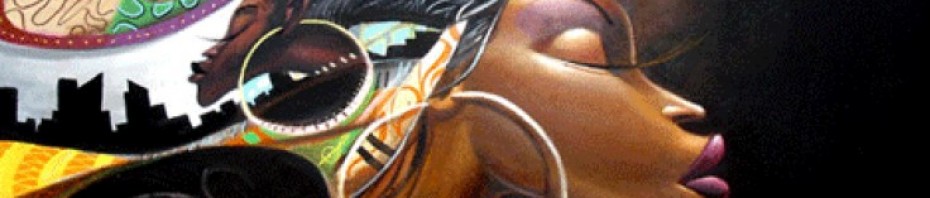 **SPRING BREAK SAT. MARCH 8 – SUN. MARCH 16**   *Last Day to Drop a Class With “W”: March 17*Class 9 (March 18): What is the role of class and race in gender-based violence? PRESENTATIONJody Miller, 2008, Getting Played: African American Girls, Urban Inequality and Gendered Violence, New York University Press: Everyone reads Ch. 1, 2, 5 and 6 (On Reserve).Sherry Hamby, 2008, “The Path of Helpseeking: Perceptions of Law Enforcement Among American Indian Victims of Sexual Assault,” Journal of Prevention & Intervention in the Community 36 (1/2): 89-104 (Collab).Bring your notes from the Jessica Lenahan MLK event to class. In-class Film Clip: Jesse, Indigenous Woman PoemRecommended: Audre Lorde, 1992, “Need: A Chorale for Black Woman Voices,” in Audre Lorde, Undersong: Chosen Poems Old and New, W.W. Norton and Co.Patricia Hill Collins, “The Sexual Politics of Black Womanhood,” in Pauline B. Bart and Eileen Moran, eds., Violence against Women: The Bloody Footprints, SAGE Publications, Ch. 6: 85-104. Kimberele Williams Crenshaw, 1996, “Race, Reform and Retrenchment: Transformation and Legitimation in Anti-discrimination Law” in Kimberele Williams Crenshaw, Neil Gotanda, Gary Peller and Kendall Thomas eds., Critical Race Theory: The Key Writings that Formed the Movement, The New Press: 103-122.Alexandra (Sandi) Pierce and Suzanne Koepplinger, 2011, “New Language, Old Problem: Sex Trafficking of American Indian Women and Children,” National Online Resource Center on Violence Against Women: 1-15. James Ptacek, 2010, Restorative Justice and Violence Against Women, Oxford University Press.Elijah Anderson, 2000 (Reprint), Codes of the Street: Decency, Violence, and the Moral Life of the Inner City, W.W. Norton & Co.Timothy Brezina, Robert Agnew, Francis T. Cullen, and John Paul Wright, 2004, “The Code of the Street,” Youth Violence and Juvenile Justice 2 (4): 303 -328. Casey T. Taft, 2009, “Intimate Partner Violence against African American Women: An Examination of the Socio-cultural Context,” Aggression and Violent Behavior 14(1):C.M. Renzetti and S. L. Maier, 2002, “’Private’ Crime in Public Housing: Violent Victimization, Fear of Crime, and Social Isolation Among Women Public Housing Residents,” Women’s Health and Urban Life 1: 46-65.Evelyn M. Simien, ed., 2011, Gender and Lynching: The Politics of Memory, Palgrave MacMillan.Incite! Women of Color Against Violence, 2006, Color of Violence: The INCITE! Anthology, South End Press.Tara E. Kent, 2007, “The Confluence of Race and Gender in Women’s Sexual Harassment Experiences,” in Laura L. O’Toole, Jessica R. Schiffman, and Margie L. Kiter Edwards, eds.,  Gender Violence: Interdisciplinary Perspectives, New York University Press: Ch. 9: 172-180.Opal Palmer Adisa, 2007, “Undeclared War: African-American Women Writers Explicating Rape,” in Laura L. O’Toole, Jessica R. Schiffman, and Margie L. Kiter Edwards, eds., Gender Violence: Interdisciplinary Perspectives, New York University Press: Ch. 14: 230-245.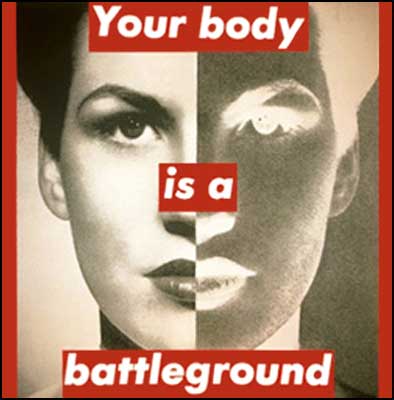 Class 10 (March 25): What is the relationship of gender-based violence to war and peace?PRESENTATIONValerie M. Hudson, Bonnie Ballif-Spanvill, Mary Caprioli and Chad F. Emmett, 2012, Sex & World Peace, Columbia University Press, Entire (On Reserve). Browse: Women Under Siege, WomanStats ProjectIn-class Film Clip: Women, War and PeaceRecommended: Valerie Hudson, Donna Lee Bowen, and Perpetua Lynne Nielsen, 2011, “What is the Relationship between Inequity in Family Law and Violence against Women?” Approaching the Issue of Legal Enclaves,” Politics & Gender 7 (4): 453-492.Jacqui True, ed., 2013 “Violence Against Women, Family Law, and the Feminist Evolutionary Analytic Approach,” Politics & Gender 9 (1): 93-125. (Symposium in response to Hudson, Bowen, Nielsen article cited above).Aili Mari Tripp, Myra Marx Ferree, and Christina Ewig, eds.,  2013, Gender, Violence, and Human Security: Critical Feminist Perspectives, New York University PressJacqui True, 2012, The Political Economy of Violence Against Women, Oxford University Press, Ch. 7 and 8.Roas-Linda Fregroso and Cynthia Berjarano, 2010, Terrorizing Women: Feminicide in the Americas, Duke University Press.Joshua A Goldstein, 2001, War and Gender: How Gender Shapes the War System and Vice Versa, Cambridge University Press. Dara Kay Cohen, 2013, “Explaining Rape during Civil War: Cross-National Evidence (1980-2009), American Political Science Review 107 (3): 461-477.R. Charli Carpenter, 2013, ‘Innocent Women and Children’ Gender, Norms and the Protection of Civilians, Ashgate.Aaron Belkin, 2012, Bring Me Men: Military Masculinity and the Benign Façade of American Empire, 1898-2001, Columbia University Press.Carol Harrington, 2010, The Politicization of Sexual Violence: From Abolitionism to Peacekeeping, Ashgate.Catherine MacKinnon, 1993,“Crimes of War, Crimes of Peace” in Stephen Shute and Susan Hurley eds., On Human Rights: The Oxford Amnesty Lectures 1993, Basic Books: 83-110. Laura Sjoberg, 2011, “A(nother) Dark Side of the Protection Racket: Targeting Women in Wars,” with Jessica Peet, International Feminist Journal of Politics 13 (2): 163-182Dara Kay Cohen, 2013, “Female Combatants and the Perpetration of Violence: Wartime Rape in the Sierra Leone Civil War,” World Politics 65 (3): 383-415.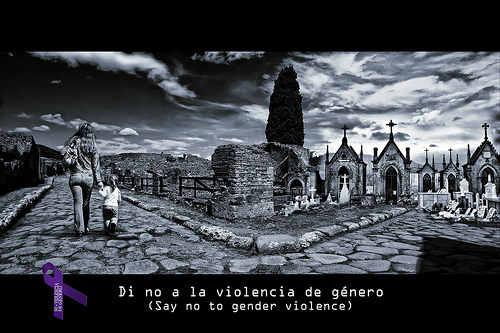 Class 11 (April 1): How and why is gender-based violence related to globalization? PRESENTATION Jacqui True, 2012, The Political Economy of Violence Against Women, Oxford University Press: Ch. 2, 4, 5, and 6 (Virgo ebook).Rachael S. Pierotti, 2013, “Increasing Rejection of Intimate Partner Violence: Evidence of Global Cultural Diffusion,” American Sociological Review 78 (2): 240-265 (Collab).In-class Film Clip: E-Mail Order Bride HD  Recommended: Kathleen Staudt, 2008, Violence and Activism at the Border: Gender, Fear, and Everday Life in Ciudad Juarez, University of Texas Press.Lindio-McGovern and Isidor Ligaya Wallimann, eds., 2009, Globalization and Third World Women: Exploitation, Coping and Resistance, Ashgate Publishers.Catherine Hoskyns and Shirin M. Rai, 2008, “Recasting the Global Political Economy: Counting Women’s Unpaid Work,” New Political Economy 12 (3): 297–317.Mary Anne Tetrault, 2003, Women and Globalization in the Arab Middle East: Gender, Economy and Society, Lynne Rienner Publishers.Barbara Ehrenreich and Arlie Russell Hochschild, 2004, Global Woman: Nannies, Maids, and Sex Workers in the New Economy, Henry Holt/Macmillan.Tiantian Zheng, ed., 2010, Sex Trafficking, Human Rights and Social Justice, Routledge. Room for Debate: “Is Prostitution Safer When it is Legalized?” The New York Times, April 19, 2012.Elizabeth Bernstein, 2007, “The Sexual Politics of the ‘New Abolitionism,’” differences 18 (3): 128-151. 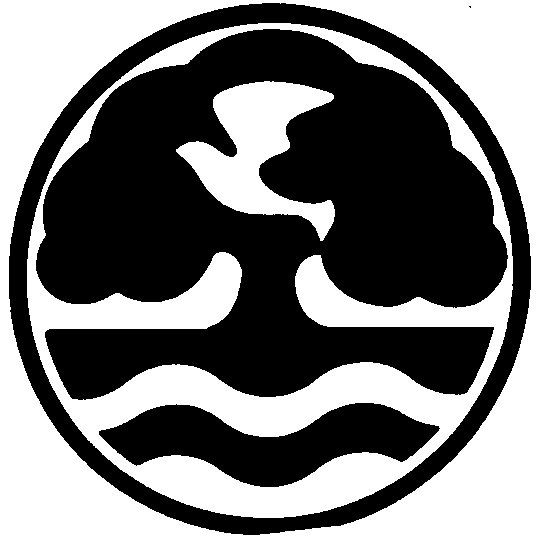 IV. Response Class 12 (April 8): How does the health care industry respond to intimate partner violence?Jacquelyn C. Campbell, Marguerite L. Paty, Kathryn Laughon, and Anne Woods, 2010,  “Health Effects of Partner Violence: Aiming Toward Prevention,” in Daniel J. Whitaker and John R. Lutzker, eds., Preventing Partner Violence: Research and Evidence-based Intervention Strategies, American Psychological Association:113-138 (Collab).Michael Johnson, 2008, A Typology of Domestic Violence: Intimate Terrorism, Violent Resistance, and Situational Couple Violence, Northeastern University Press, Ch. 5: 72- 86 (Virgo ebook).Corinne Meltzer Graffunder, Rebecca Cline, and Karen G. Lane, “Primary Prevention,” in Claire M. Renzetti, Jeffrey L. Edleson, Raquel Kennedy Bergen, eds., 2011, Sourcebook on Violence Against Women, 2nd edition, SAGE Publications, Ch. 11: 209-226 (Collab). Research paper discussion.In-class Film Clip: Debra HolbrookGuest Speaker: Kathryn Laughon, Associate Professor of Nursing, UVaRecommended:Iverson, Katherine M., Jaimie L. Gradus, Patricia A. Resick, Michael K. Suvak, Kamala F. Smith, and Candice M. Monson, 2011, “Cognitive–behavioral Therapy for PTSD and Depression Symptoms Reduces Risk for Future Intimate Partner Violence among Interpersonal Trauma Survivors,” Journal of Consulting and Clinical Psychology 79 (2): 193-202. Richard M. Tolman and Jeffrey L. Edleson, 2011, “Intervening with Men for Violence Prevention,” in Claire M. Renzetti, Jeffrey L. Edleson, Raquel Kennedy Bergen, eds.,  Sourcebook on Violence Against Women, 2nd edition, SAGE Publications, Ch. 18: 351-369.Dutton, D, and K Corvo, 2006, “Transforming a Flawed Policy: A Call to Revive Psychology and Science in Domestic Violence Research and Practice,” Aggression and Violent Behavior 11 (5): 457-483. Edward W. Gondolf, 2007,“Theoretical and Research Support for the Duluth Model: A Reply to Dutton and Corvo,” Aggression and Violent Behavior 12: 644–657.  Miriam K. Ehrensaft, 2008, ““Top of FormBottom of FormIntimate Partner Violence: Persistence of Myths and Implications for intervention,” Children and Youth Services Review 30 (3): 276–286.VS.G. Anne Bogat, Alytia A. Levendosky, and Alexander von Eye, 2005, “The Future of Research on Intimate Partner Violence: Person-Oriented and Variable-Oriented Perspectives,” American Journal of Community Psychology 36 (1-2): 49-70.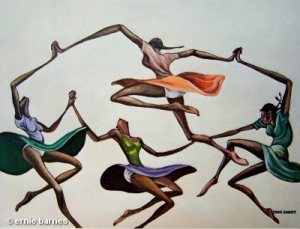 Class 13 (April 15): How have feminists responded to rape? Writing Groups meet; overview of research paper.Susan Bevacqua, 2000, Rape on the Public Agenda: Feminism and the Politics of Sexual Assault, Northeastern University Press: Ch. 3 and 4 (Collab).Margaret E. Keck and Kathryn Sikkink, 1998, “Transnational Networks on Violence Against Women,” in Activists Beyond Borders: Advocacy Networks in International Politics, Cornell University Press, Ch. 5:165-198 (Collab).Martha McCaughey, 1998, The Fighting Spirit: Women's Self-Defense Training and the Discourse of Sex Embodiment, Gender and Society 12 (3): 277-300 (Collab).For the final research paper: browse the “Writing Tips” folder and read Jacqui True, 2013, A Political Economy of Violence Against Women, Ch. 10 (Virgo ebook).In-class Film Clip: Carolyn Fish, hollaback Trucker RevengeGuest speaker: Lisa Speidel, Lecturer of Women, Gender & Sexuality, UVaRecommended: Linda Alcoff and Laura Gray, 1993, “Survivor Discourse: Transgression or Recuperation?” Signs: Journal of Women in Culture and Society 18 (2): 260-290.Raquel Kennedy Bergen and Shana L. Maier, 2011, “Sexual Assault Services,” in Claire M. Renzetti, Jeffrey L. Edleson, Raquel Kennedy Bergen, eds., Sourcebook on Violence Against Women, 2nd edition, SAGE Publications, Ch.12: 227-243.Nicole E. Allen, Sadie E. Larsen, and Angela L. Walden, “An Overview of Community-Based Services for Battered Women,” in Claire M. Renzetti, Jeffrey L. Edleson, Raquel Kennedy Bergen, eds., Sourcebook on Violence Against Women, 2nd edition, SAGE Publications, Ch. 13: 245-266.Sally Engle Merry, 2009, Violence: A Cultural Perspective, Wiley-Blackwell, Ch. 2: 25-47 and Ch. 4: 77-101. Ratna Kapur, 2002, “The Tragedy of Victimization Rhetoric: Resurrecting the ‘Native’ Subject in International/Post-colonial Feminist Legal Politics,” Harvard Human Rights Law Journal 15 (1): 1-38.Susan Brownmiller, 1999, In Our Time: Memoir of a Revolution, The Dial Press.Amy Elman, 2003, “Refuge in Reconfigured States: Shelter Movements in the United States, Britain, and Sweden,” in Lee Ann Banaszak and Karen Beckwith eds., Women’s Movements Faint the Reconfigured State, Cambridge University Press, Ch. 5. Pauline B. Bart and Eileen Moran, Violence against Women: The Bloody Footprints, SAGE Publications, Part IV:  Research Implications of Experiencing and Studying Violence Against Women: 229-287.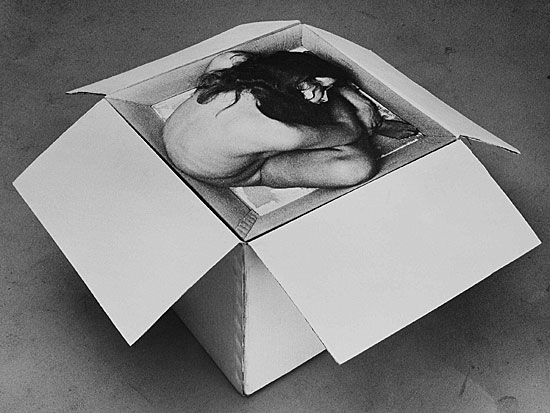 Class 14 (Apr. 22): How does the US government respond to gender-based violence? How should it respond?Writing Groups meet.Kristin Bumiller, 2013, “Feminist Collaboration with the State in Response to Sexual Violence: Lessons from the American Experience,” in Aili Mari Tripp, Myra Marx Ferree, and Christina Ewig, eds., Gender, Violence, and Human Security: Critical Feminist Perspectives, New York University Press:191-213 (Collab).Rose Corrigan, 2013, Up Against A Wall: Rape Reform and the Failure of Success, New York University Press, Ch. 8: 249-264 (Collab).Jennifer Nedelsky, 2011, Laws Relations: A Relational Theory of Self, Autonomy, and Law, Oxford University Press, Ch. 5: 200-230 (Collab).Film Clips: Tanya McLeod, Vashawn Carter, The Accused, On the Stand, Stephanie CatalaTentative Guest Speaker: Deena Hurwitz, Professor of Law, General Faculty Director, International Human Rights Law Clinic and Human Rights Program, UVaRecommended: Lisa D. Brush, 2013, “Work and Love in the Gendered U. S. Insecurity State,” in Aili Mari Tripp, Myra Marx Ferree, and Christina Ewig, eds.,  Gender, Violence, and Human Security: Critical Feminist Perspectives, New York: New York University Press:109-132.N. Zoe Hilton and Grant T. Harris, 2010, “Criminal Justice Responses To Partner Violence: History, Evaluation, and Lessons Learned,” in Daniel J. Whitaker, and John R. Lutzker, eds., Preventing Partner Violence: Research and Evidence-based Intervention Strategies, American Psychological Association: 219-243.Mary P. Koss, 2005, “Empirically Enhanced Reflections on 20 Years of Rape Research,” Journal of Interpersonal Violence 20 (1): 100-107.Beth Richie, 1995, Compelled to Crime: The Gender Entrapment of Battered Black Women, Routledge.Susan L. Miller, LeeAnn Iovanni, and Kathleen D. Kelley, 2011, “Violence Against Women and the Criminal Justice Response,” in Claire M. Renzetti, Jeffrey L. Edleson, Raquel Kennedy Bergen, eds., Sourcebook on Violence Against Women, 2nd edition, SAGE Publications, Ch. 14: 267-288.Deborah Rhode, Speaking of Sex: The Denial of Gender Inequality, Harvard University Press, Ch. 5. Leigh Goodmark, 2011, “State, National, and International Legal Initiatives to Address Violence Against Women: A Survey,” in Claire M. Renzetti, Jeffrey L. Edleson, Raquel Kennedy Bergen, eds., Sourcebook on Violence Against Women, 2nd edition, SAGE Publications, Ch. 10: 191-208.Catherine MacKinnon and Reva B. Siegel, 2006, Directions in Sexual Harassment Law, Yale University Press. Sally Engle Merry, 2009, “Punishment, Safety, and Reform: Interventions in Domestic Violence,” in Violence: A Cultural Perspective, Wiley-Blackwell, Ch. 3: 48-76.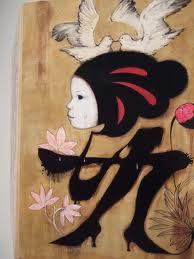 Class 15 (Apr. 29): Research Paper Mock ConferenceAll students will present a 7-8 minute powerpoint with the following content: her/his research paper question, list of 4-5 key ideas in the literature related to the topic, select evidence/arguments thus far that answer the question, a tentative claim, and initial list of sources.All students will post their research paper title and a short (5-6 sentence) summary of the paper topic by 3:30 pm, Monday, April 28 on Collab> Discussion and Private Messages> Discussion List > Research Paper Mock Conference>Reply>Post. Students will read all the summaries of the panelists on Collab before the conference. The instructor will use the posts to group student papers with shared themes together. Presentations will proceed in a panel format comprised of 3-4 presenters each. Each panel will be followed by a 5 minute Q&A from the class. Bonus points will be awarded to the two students with the best questions and feedback to the presenters. 